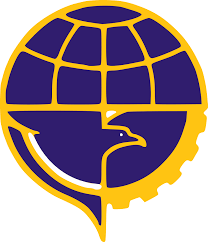 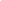 DAFTAR RIWAYAT HIDUP CALON TARUNA/TARUNISIPENCATAR KEMENHUB 2021DATA PRIBADI*) Coret yang tidak PerluPENDIDIKAN FORMAL :Pendidikan Non Formal / TrainingRiwayat Pengalaman OrganisasiKeterangan KeluargaDemikian CV ini saya buat dengan sebenarnya...................,...............................(.............................................)1Nama LengkapNama LengkapNama LengkapIVANA JOYSAYULI TOBING2NIKNIKNIK3Tempat / Tgl. LahirTempat / Tgl. LahirTempat / Tgl. Lahir4Jenis KelaminJenis KelaminJenis KelaminPria/Wanita *)5AgamaAgamaAgama6Status PerkawinanStatus PerkawinanStatus PerkawinanBelum kawin / Kawin / Janda / Duda7Warga NegaraWarga NegaraWarga Negara8Alamat rumah (sesuai KTP)JalanJalan8Alamat rumah (sesuai KTP)KelurahanKelurahan8Alamat rumah (sesuai KTP)KecamatanKecamatan8Alamat rumah (sesuai KTP)Kabupaten / KotaKabupaten / Kota8Alamat rumah (sesuai KTP)PropinsiPropinsi9No. HP.No. HP.No. HP.10EmailEmailEmail11Kegemaran (Hobby)Kegemaran (Hobby)Kegemaran (Hobby)12Sekolah Pilihan awalSekolah Pilihan awalNama Sekolah12Sekolah Pilihan awalSekolah Pilihan awalProgram Studi (Prodi)Periode (Tahun)Periode (Tahun)Periode (Tahun)Jenjang PendidikanSekolahJurusan-TK-SD-SMP-SMATahunLembaga / InstansiKeterampilanPeriode Periode Periode OrganisasiPosisi----No.StatusNamaTgl. lahir / umurPekerjaanKeterangan1.Bapak Kandung2.Ibu Kandung3.Saudara Kandung